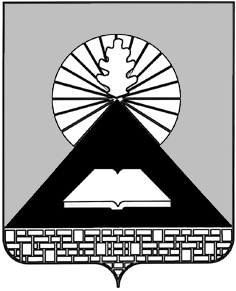 Российская ФедерацияРостовская областьПредседатель городской думы – глава города новошахтинскаПОСТАНОВЛЕНИЕ 26 апреля  2023  года	       					                №   4О назначении общественных обсужденийпо рассмотрению схем расположения земельных участков на кадастровых планах территорийВ соответствии со статьями 5.1, 46 Градостроительного кодекса Российской Федерации, статьей 11.10 Земельного кодекса Российской Федерации, Федеральным законом от 06.10.2003 №131-ФЗ «Об общих принципах организации местного самоуправления в Российской Федерации», Федеральным законом от 14.03.2022 № 58-ФЗ «О внесении изменений в отдельные законодательные акты Российской Федерации», руководствуясь Уставом муниципального образования «Город Новошахтинск» и решением Новошахтинской городской Думы от 08.07.2020 № 158 «Об утверждении Порядка организации и проведения публичных слушаний, общественных обсуждений по вопросам градостроительной деятельности на территории муниципального образования «Город Новошахтинск»ПОСТАНОВЛЯЮ:1. Назначить общественные обсуждения (инициатор общественных                  обсуждений – Глава Администрации города) по рассмотрению схем расположения земельного участка или земельных участков на кадастровом плане территории:«Схема расположения земельного участка или земельных участков на кадастровом плане территории под многоквартирным домом, расположенным по улице Ленинградская, 38, в городе Новошахтинске» (далее – Схема);«Схема расположения земельного участка или земельных участков на кадастровом плане территории под многоквартирным домом, расположенным по улице Гайдара, 9, в городе Новошахтинске» (далее – Схема);«Схема расположения земельного участка или земельных участков на кадастровом плане территории под многоквартирным домом, расположенным по улице Волна Революции, 29, в городе Новошахтинске» (далее – Схема);           «Схема расположения земельного участка или земельных участков на кадастровом плане территории под многоквартирным домом, расположенным по улице Конноармейская, 1, в городе Новошахтинске» (далее – Схема).2. Общественные обсуждения провести посредством официального сайта  Администрации города Новошахтинска в сети Интернет (далее – Сайт) (подраздел «Общественные обсуждения по вопросам рассмотрения схем расположения земельного участка или земельных участков на кадастровом плане территории» подраздела «Общественные обсуждения» раздела «Жителю») и разместить проект межевания  на Сайте, а также посредством подсистемы «Общественное голосование» платформы обратной связи (далее – ПОС).3. Установить срок проведения общественных обсуждений со дня оповещения жителей муниципального образования «Город Новошахтинск» о проведении общественных обсуждений до дня  официального опубликования заключения общественных обсуждений – не менее 14 дней, с 27.04.2023 по 11.05.2023.         4. Поручить организацию и проведение общественных обсуждений комиссии по подготовке схем расположения земельных участков, на которых расположены многоквартирные дома и иные, входящие в состав таких домов объекты недвижимого имущества, на кадастровых планах территорий муниципального образования «Город Новошахтинск».	5. Настоящее постановление вступает в силу со дня его подписания и подлежит официальному опубликованию и размещению на официальном сайте Администрации города  Новошахтинска в сети Интернет (в том числе в подразделе «Общественные обсуждения» раздела «Жителю») и на ПОС.	6. Контроль за исполнением настоящего постановления оставляю за собой.Председатель городской Думы –глава города Новошахтинска                                                      Ю.В. Ушанев